Электрический прибор бытового назначения: насос ФОНТАННЫЙ СО светодиодной подсветкой, т.м. "Feron" серии: FPLмодели: FPL226, fpl250Инструкция по эксплуатации и технический паспортОписание прибора и его назначениеКомплект погружного насоса с декоративной подсветкой предназначен для создания фонтана в уличных, садовых, офисных, домашних декоративных прудах и аквариумах.Насос предназначен для перекачивания только чистой пресной или соленой воды. Насос подходит для использования внутри и снаружи помещений.Насос предназначен для использования полностью погруженным в жидкость. Не используйте насос без воды.Электрические детали насоса защищены камерой со степенью защиты IP68. Дополнительная защита от попадания влаги обеспечена влагонепроницаемым и не проводящим электричество компаундом.Вращение роторной части обеспечивается за счет энергии магнитного поля, что обеспечивает высокую производительность и безопасность насоса.Насос имеет металлические детали, погруженные в воду. Не использовать насос в аквариумах с животными, которым может повредить содержание в воде металлов.Для декоративной подсветки используется светильник со светодиодами красного, зеленого и синего свечения, который накручивается на форсунку насоса. Светильник автоматически меняет цвет свечения в процессе работы и не требует дополнительного подключения контроллера. Светильник подключается к сети через специальный разделительный трансформатор AC 12В, который идет в комплекте поставки.Насадки для насоса (в комплекте поставки товара) обеспечивают форму фонтана.ВНИМАНИЕ!!! Во время работы насоса НАХОДИТЬСЯ ВНУТРИ ЕМКОСТИ С ПРОКАЧИВАЕМОЙ ВОДОЙ ЗАПРЕЩЕНО! НЕ ИСПОЛЬЗОВАТЬ НАСОСЫ ДЛЯ ПЛАВАТЕЛЬНЫХ БАССЕЙНОВ ИЛИ В МЕСТАХ ПОСТОЯННОГО КОНТАКТА ЛЮДЕЙ С ПРОКАЧИВАЕМОЙ ВОДОЙ! Технические характеристики:Комплектация товараНасос 2 пластиковых переходника Светодиодный светильникТрансформатор AC 12ВТрубкаНасадка Инструкция по эксплуатации.Коробка упаковочная.Меры предосторожности и безопасностиВнимание!!! Насос работает от сети переменного тока с номинальным напряжением 220-240В, которое является опасным. Все работы по установке и подключению насоса должны выполняться персоналом, имеющим соответствующие допуски и квалификацию. При необходимости обратитесь к квалифицированному электрику.Внимание!!! Пользователь насоса несет непосредственную ответственность за безопасность лиц, находящихся в рабочей зоне насоса.Насос запрещено использовать в воде с содержанием песка, частиц текстиля, листвы, бумаги и т.д.Насос запрещено использовать в воде с высоким содержанием химически активных и токсичных веществ, с горючими взрывоопасными жидкостями.Перед вводом в эксплуатацию, специалисту необходимо проверить целостность защитной оболочки электродвигателя, целостность питающего кабеля, а также соблюдение мер безопасности при работе с электронасосом. Эксплуатацию насоса проводить согласно требованиям безопасности, ГОСТ IEC 60335-2-41-2015 «Бытовые и аналогичные электрические приборы. Безопасность. Часть 2-41. Частные требования к насосам»: насос следует подключать через устройство защитного отключения (УЗО) с номинальным током срабатывания не более 30 мА, с использованием автомата защитного отключения, рассчитанного на ток не более 10А. Штепсельная розетка, в которую осуществляется подключение насоса, должна быть оборудована контактом защитного заземления (использование насоса без провода защитного заземления запрещено). Розетка должна быть защищена от попадания воды.Фактическое значение напряжения сети должно соответствовать требуемому диапазону 220-240В 50/60Гц. При необходимости используйте дополнительно стабилизатор напряжения.Необходимо следить, чтобы в рабочей зоне электронасоса не находились посторонние лица и дети.Все работы по обслуживанию насоса необходимо проводить только при выключенном насосе. Вытащите штепсельную вилку из розетки.Питающий кабель насоса не подлежит замене. В случае повреждения питающего кабеля, эксплуатация электронасоса ЗАПРЕЩЕНА.Запрещено переносить или крепить насос за сетевой кабель.Убедитесь, что при эксплуатации сетевой кабель надежно защищен от повреждения другими электроприборами, детьми или животными.Если дно в рабочей зоне насоса песчаное, илистое или каменистое, установите насос на соответствующую подставку, исключающую засасывания ила, песка или камней.Использование насоса в воде с температурой выше 30°С запрещено.Использование насоса вне воды запрещено.Светильник подключается только через специальный разделительный трансформатор АС 220В/АС 12В (в комплекте поставки).Разделительный трансформатор устанавливается в сухом, незатопляемом месте.Запрещена эксплуатация светильника с поврежденным питающим кабелем, поврежденным корпусом, запрещено вскрывать светильник или эксплуатировать светильник с нарушенной герметизацией корпуса.Радиоактивные и ядовитые вещества в состав прибора не входятУстановка и подключениеДостаньте комплект для фонтана из упаковки, проверьте внешний вид и наличие всей необходимой комплектации. Соберите фонтан согласно схеме: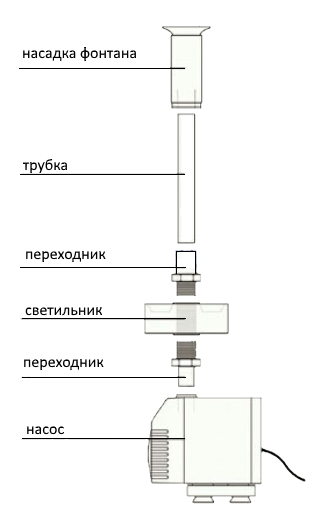 Насос необходимо погрузить вводу. Учитывайте минимальную и максимальную глубину погружения.Подключите светодиодный светильник к трансформатору через специальный разъем: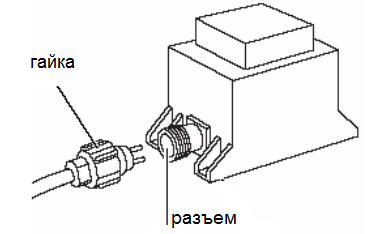 Подсоедините кабель насоса питания в розетку. Подключите трансформатор в розетку.Фонтан готов к работе.Перед каждым включением фонтана проверяйте целостность питающего кабеля насоса.Техническое обслуживание и ремонтВсе работы по обслуживанию фонтана проводятся только при отключенном электропитании. Вытащите штепсельную вилку насоса и трансформатор из розетки.Частота технического обслуживания погружных насосов зависит от условий эксплуатации насоса: содержании в воде песка, коррозионно-активных веществ, температуры воды и пр. Рекомендованный регламент обслуживания: чистка фильтра водозабора один раз в три месяца;проверка состояния ротора и внутренних деталей насоса, при наличии в воде растворенных солей, применении насоса в жесткой воде, возможности оседания известковых и кальциевых отложений на частях насоса, проводятся специалистом не реже одного раза в 1-2 месяца. Проверку целостности питающего кабеля рекомендуется проверять перед каждым включением насоса.Светильник не требует специального технического обслуживания. Протирку корпуса проводить мягкой тканью по мере необходимости.Характерные неисправности и способы их устраненияЕсли после произведенных действий изделие не работает, то дальнейший ремонт не целесообразен (неисправимый дефект). Обратитесь в место продажи.Хранение и транспортировкаНе допускать замерзания воды в насосе. Не хранить комплект фонтана в замерзшей воде. Перед хранением или транспортировкой, промойте детали насоса чистой водой. Хранение товара осуществляется в чистом виде в сухом отапливаемом помещении при отсутствии химически агрессивной среды. Товар в упаковке пригоден для транспортировки автомобильным, железнодорожным, морским или авиационным транспортом.УтилизацияПрибор не содержит в своем составе дорогостоящих или токсичных материалов и комплектующих деталей, требующих специальной утилизации. По истечении срока службы светильник необходимо разобрать на детали, рассортировать по видам материалов и утилизировать как бытовые отходы.СертификацияПродукция сертифицирована на соответствие требованиям ТР ТС 004/2011 «О безопасности низковольтного оборудования», ТР ТС 020/2011 «Электромагнитная совместимость технических средств», ТР ЕАЭС 037/2016 «Об ограничении применения опасных веществ в изделиях электротехники и радиоэлектроники». Продукция изготовлена в соответствии с Директивами 2014/35/EU «Низковольтное оборудование», 2014/30/ЕU «Электромагнитная совместимость».Информация об изготовителе и дата производстваСделано в Китае. Изготовитель: Ningbo Yusing Electronics Co., LTD, Civil Industrial Zone, Pugen Vilage, Qiu’ai, Ningbo, China/ООО "Нингбо Юсинг Электроникс Компания", зона Цивил Индастриал, населенный пункт Пуген, Цюай, г. Нингбо, Китай. Официальный представитель в РФ: ООО «ФЕРОН» 129110, г. Москва, ул. Гиляровского, д.65, стр. 1, этаж 5, помещение XVI, комната 41, телефон +7 (499) 394-10-52, www.feron.ru. Импортер: ООО «СИЛА СВЕТА» Россия, 117405, г. Москва, ул. Дорожная, д. 48, тел. +7(499)394-69-26Дата изготовления нанесена на оболочке товара в формате ММ.ГГГГ, где ММ – месяц изготовления, ГГГГ – год изготовления.Гарантийные обязательстваГарантийный срок на товар составляет 1 год (12 месяцев) со дня продажи, гарантия распространяется на работоспособность светодиодной подсветки, трансформатора и насоса при соблюдении требований эксплуатации, приведенных в данной инструкции.Гарантийные обязательства осуществляются на месте продажи товара, Поставщик не производит гарантийное обслуживание розничных потребителей в обход непосредственного продавца товара.Началом гарантийного срока считается дата продажи товара, которая устанавливается на основании документов (или копий документов) удостоверяющих факт продажи, либо заполненного гарантийного талона (с указанием даты продажи, наименования изделия, даты окончания гарантии, подписи продавца, печати магазина).В случае отсутствия возможности точного установления даты продажи, гарантийный срок отсчитывается от даты производства товара, которая нанесена на корпус товара в виде надписи, гравировки или стикерованием. Если от даты производства товара, возвращаемого на склад поставщика прошло более двух лет, то гарантийные обязательства НЕ выполняются без наличия заполненных продавцом документов, удостоверяющих факт продажи товара.Гарантийные обязательства не выполняются при наличии механических повреждений товара или нарушения правил эксплуатации.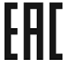 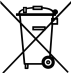 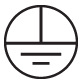 МодельFPL226FPL250Технические характеристики насосаТехнические характеристики насосаТехнические характеристики насосаНапряжение питания насоса220-240 В 220-240 В Частота сети50/60 Гц50/60 ГцПотребляемая мощность26 Вт50 ВтПроизводительность насоса1700 л/ч2500 л/чНапорное давление2 м3 мГлубина погруженияОт одного до двух метровОт одного до двух метровВес<2.5 кг<2.5 кгДопустимая температура воды+1...+30°С+1...+30°СКлиматическое исполнениеУХЛУХЛРежим работыПредназначен для непрерывной работыПредназначен для непрерывной работыСтепень защиты оболочкиIP68IP68Класс защиты от поражения электрическим токомIIМатериалы корпусаПластик, железо, медьПластик, железо, медьГабаритные размерыСм. на упаковкеСм. на упаковкеДлина провода питания1.5м1.5мТехнические характеристики светодиодного светильника - подсветкиТехнические характеристики светодиодного светильника - подсветкиТехнические характеристики светодиодного светильника - подсветкиНапряжение питанияAC 12В (трансформатор в комплекте)AC 12В (трансформатор в комплекте)Потребляемая мощность1,8 Вт2,4 ВтКоличество led912Цвет подсветкимультиколормультиколорРежим работы Автоматическая смена цветовАвтоматическая смена цветовМатериал корпусаABS пластикABS пластикСтепень защитыIP68IP68Класс защитыIIIIIIДопустимая температура воды+1...+30°С+1...+30°СКлиматическое исполнениеУХЛУХЛГабаритные размерыСм. на упаковкеСм. на упаковкеСрок службы светодиодов50000 часов50000 часовДлина провода питания3м3мВнешние проявления и дополнительные признаки неисправностиВероятная причинаМетод устраненияПри включении питания подсветка не работаетОтсутствует напряжение в питающей сетиПроверьте уровень сетевого напряжения в питающей сети и, при необходимости, устраните неисправностьПри включении питания подсветка не работаетПлохой контактПроверьте контакты в схеме подключения и устраните неисправностьПри включении питания подсветка не работаетПоврежден питающий кабельПроверьте целостность цепей и целостность изоляцииПри включении питания подсветка не работаетОтсутствует напряжение на выходе трансформатораПроверьте уровень напряжения на выходе трансформатора- При включении питания насос не работает- При включении питания насоса слышны посторонние шумы, и мощность насоса снизиласьОтсутствует напряжение в питающей сетиПроверьте уровень сетевого напряжения в питающей сети и, при необходимости, устраните неисправность- При включении питания насос не работает- При включении питания насоса слышны посторонние шумы, и мощность насоса снизиласьЗасорился фильтр водозабораСнимите заднюю крышку насоса и проведите чистку фильтра водозабора